You are hereby summoned to attend the  Meeting of the Parish Council to be held at  on Monday 27th April 2020 at 7:30pm. This will be a virtual meeting via Zoom. For more information about this, please contact the Parish Council Clerk.Members of the public and press are cordially invited to attend.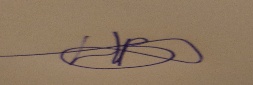 Helen Denton-StaceyClerk to the Council20th April 2020AGENDA1Meeting open to the public234 Apologies for absenceDeclarations of Interest and Requests for DispensationsDelegation of Powers to the Clerk/Responsible Finance Officer – To discuss the recommendations from WALC and agree to the delegation of additional powers to theParish Council Clerk/Responsible Finance Officer until further notice5Matters Arising6Planning Applications and Decisions for Consideration19/1535 Pailton Radio station/1490 - Pailton Fields Farm, Lutterworth Roa78910Culvert/ditch UpdateFinance & AccountsTo record the financial situation as at 31st March 2020Payments for AuthorisationH Denton-Stacey Clerks Salary Mar & April 20                             H Denton-Stacey White lion hours                                                HMRC employee tax                                                                         Stationary  & phone march & april 20                                             Eon Street lighting Jan- AprDate of Next Meeting:  Monday 25th May 2020 at 7.30 pm